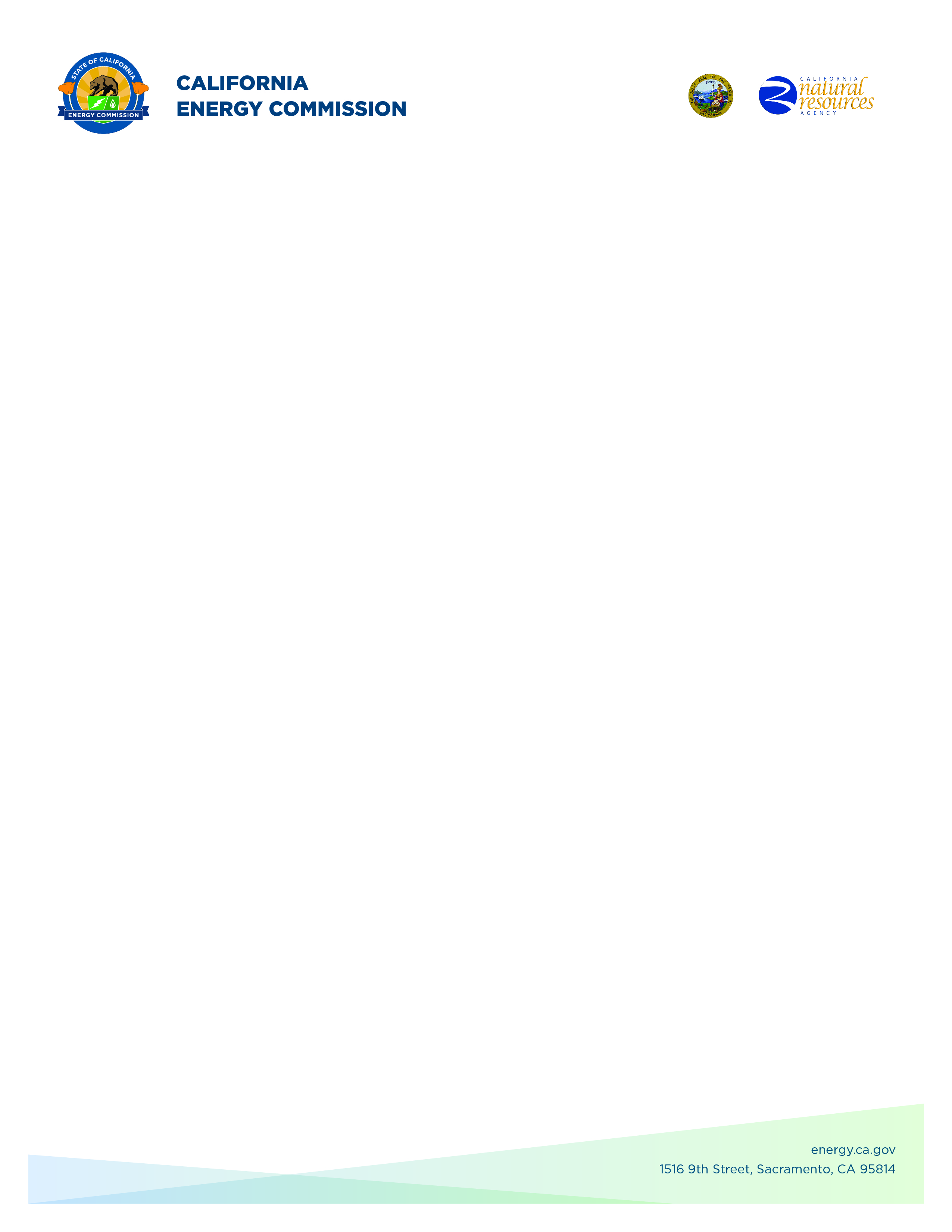 GFO-19-602Addendum 1January 10, 2020Hydrogen Refueling InfrastructureThe purpose of this addendum is to make the following revisions to the Solicitation Manual:Solicitation Manual (Grant Funding Opportunity)Page 17, Section I.R. Contact Information –Phil Dyer, Commission Agreement OfficerCalifornia Energy Commission1516 Ninth Street, MS-18Sacramento, California  95814Telephone: (916) 654-4651E-mail: phil.dyer@energy.ca.govPhil Dyer, Commission Agreement Officer